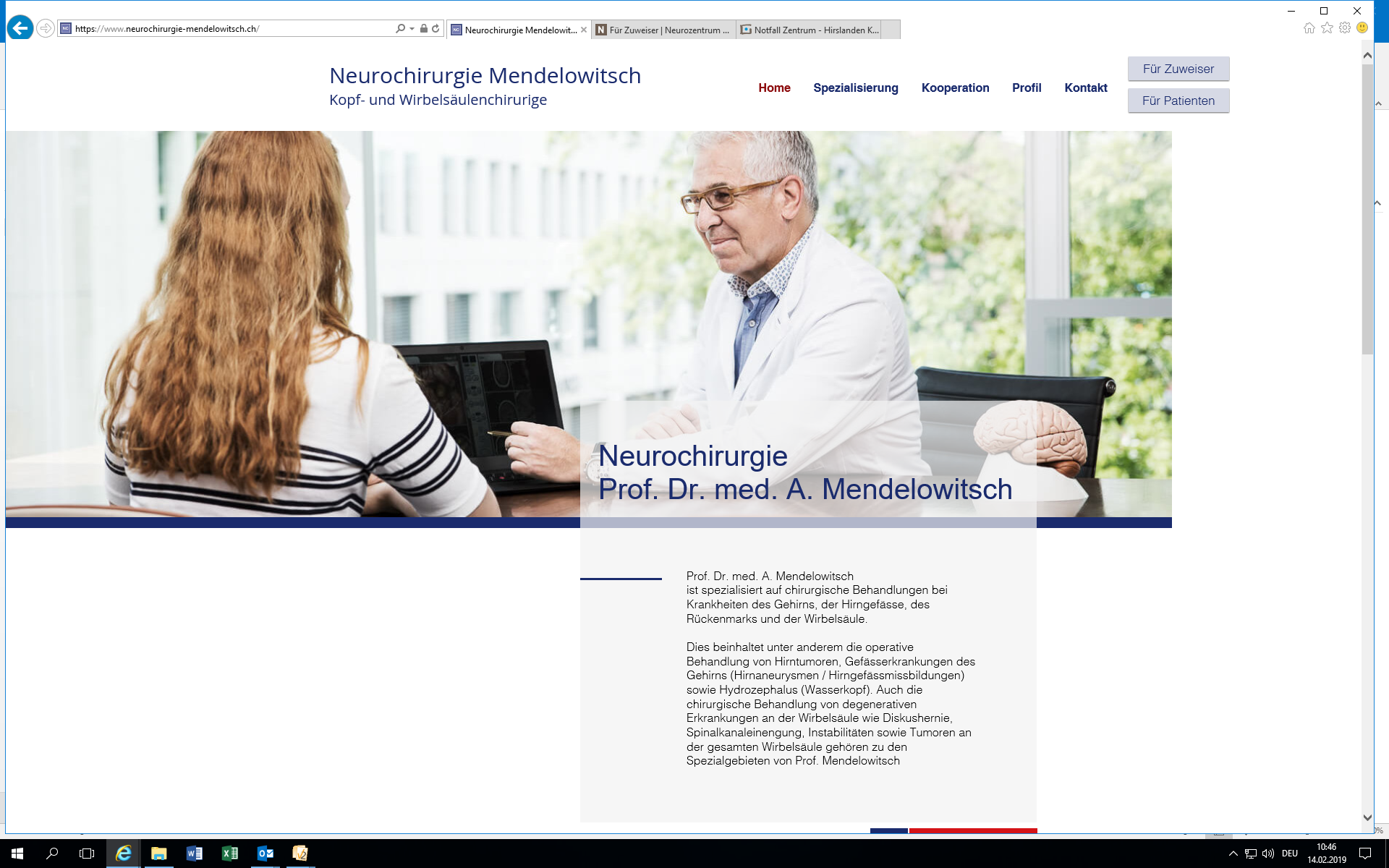 Zuweisungsformular an Prof. Dr. med. A. MendelowitschAngaben zum PatientZuweisender ArztOrt / Datum	Praxisstempel & UnterschriftNeurozentrum AarauHirslanden Medical CenterRain 345000 AarauHirslanden Klinik BirshofReinacherstrasse 28, 4142 MünchensteinNeurozentrum EngeSeestrasse 378002 ZürichTel.:  062 836 73 20Tel.: 061 335 22 22Tel.: 044 295 10 00Fax: 062 836 73 21Fax: 061 335 22 05Fax: 044 295 10 06neurozentrumaarau@hin.chmendelowitsch.birshof@hirslanden.chneurozentrumenge@hin.chName / VornameStrasse / OrtTelefon P / G / NProblemstellungDiagnoseBildgebung MRI CT keineName Strasse / OrtTelefon MailUnterlagen folgen per Fax Post E-MailPatientKeine